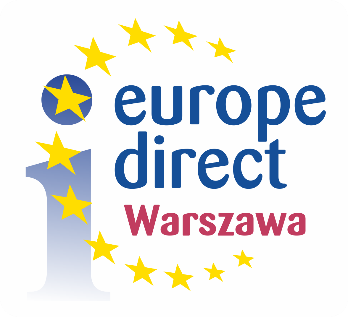 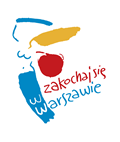 REGULAMINkonkursu fotograficznego „Wpływ zmian klimatu na metropolię warszawską” § 1.Postanowienia ogólneOgłasza się konkurs fotograficzny pt.: „Wpływ zmian klimatu na metropolię warszawską” zwany dalej „Konkursem”.Konkurs jest organizowany w ramach projektu pn. „Punkt Informacji Europejskiej Europe Direct – Warszawa”, współfinansowanego ze środków Unii Europejskiej.Konkurs jest organizowany oraz nadzorowany przez Biuro Funduszy Europejskich 
i Polityki Rozwoju oraz Biuro Ochrony Powietrza i Polityki Klimatycznej Urzędu miasta stołecznego Warszawy, zwane dalej „Organizatorami”.Partnerami konkursu są: Lasy Miejskie - Warszawa, Miejski Ogród Zoologiczny w Warszawie oraz Zarząd Zieleni m.st. Warszawy. § 2.Cel i zasady KonkursuCelem konkursu jest wzrost świadomości mieszkańców Warszawy i okolic na temat wpływu, jaki wywiera działalność człowieka na zmiany klimatu a przez to na środowisko naturalne. Tematyka konkursu związana jest z rozpowszechnianiem informacji o jednym z kluczowych priorytetów Komisji Europejskiej jakim jest Europejski Zielony Ład. Jest to plan działań na rzecz zrównoważonej gospodarki UE zakładający, że Europa stanie się pierwszym kontynentem neutralnym dla klimatu do 2050 roku. Plan ten zakłada przeciwdziałanie zmianom klimatu, ochronę środowiska i zachowanie bioróżnorodności. Metropolia warszawska aktywnie angażuje się w systemowe działania na rzecz przeciwdziałania zmianom klimatu oraz ich skutkom. Dla przykładu, Prezydent m.st. Warszawy zadeklarował dążenie do osiągnięcia neutralności klimatycznej do 2050 roku oraz dążenie do redukcji emisji CO2 o 40% do 2030 roku. Aby to osiągnąć, miasto bierze udział w szeregu międzynarodowych inicjatyw (m.in. Porozumienie Burmistrzów w sprawie Klimatu i Energii, organizacja C40, inicjatywa Eurocities, organizacja ICLEI). Warszawa intensywnie zazielenia tereny miejskie, chroni zasoby wodne, inwestuje w niskoemisyjny transport. W 2020 r. odbył się Warszawski Panel Klimatyczny, którego rekomendacje inicjują szereg działań na rzecz zwiększenia efektywności energetycznej miasta. Stolica przystąpiła również do programu „Zielone Miasta”, w ramach którego zostanie opracowana „Zielona Wizja Warszawy” - długoterminowa strategia zrównoważonego rozwoju. Powyższe działania wpisują się w cele i założenia „Europejskiego Zielonego Ładu”. Konkurs „Wpływ zmian klimatu na metropolię warszawską” skupia się na ukazaniu wpływu, jaki wywierają zmiany klimatu na nasze najbliższe otoczenie. Mieszkańcy metropolii warszawskiej mogą zaobserwować zmiany w miejscach, w których toczy się ich codzienne życie – na osiedlach, skwerach, terenach rekreacyjnych, terenach użytkowych itp.Konkurs ma charakter edukacyjny, a jego tematyka dotyczy wiedzy z zakresu ochrony środowiska i europeistyki.Zadaniem konkursowym będzie wykonanie fotografii i krótkiego opisu przedstawiającego zmiany – negatywne lub pozytywne - mające wpływ na środowisko naturalne, które zaszły w Warszawie i podwarszawskich gminach w ostatnich kilku/kilkunastu latach.Uczestnik konkursu wybiera jedną z poniższych kategorii tematycznych:Ukazanie negatywnych zmian jakie zaszły w lokalnym środowisku naturalnym, będących konsekwencją zmian klimatu. Prace konkursowe będą zawierały zdjęcie/zdjęcia (od 1 do maksymalnie 3 zdjęć)  ukazujące obecny stan miejsca oraz opis zawierający np.:informację, co w danym miejscu znajdowało się wcześniej, co znajduje się obecnie,dowody na wcześniejszy stan i charakter miejsca lub informację, gdzie można takie dowody znaleźć,wyjaśnienie, w jaki sposób miejsce to zmieniło się pod wpływem zmian klimatu Dodatkowym atutem będzie wskazanie, jakie działania należałoby w tym miejscu podjąć, aby zniwelować skutki zmian klimatu.Przykłady, mogące być inspiracją do wykonania pracy:degradacja zbiorników wodnych i terenów podmokłych,degradacja gleby,degradacja terenów zielonych,zmniejszenie bioróżnorodności, zastępowanie rodzimych gatunków fauny i flory gatunkami obcymi, lubUkazanie pozytywnego wpływu człowieka na lokalne środowisko przyrodnicze, poprzez wskazanie przykładów zastosowania rozwiązań mitygacyjnych 
i adaptacyjnych do zmian klimatu, zgodne z wytycznymi „Europejskiego Zielonego Ładu”.Prace konkursowe będą zawierały zdjęcie/zdjęcia (od 1 do maksymalnie 3 zdjęć)  dokumentujące obecny stan miejsca oraz opis zawierający np.:informację, co w danym miejscu znajdowało się wcześniej a co znajduje się obecnie,dowody na wcześniejszy stan i charakter miejsca lub informację, gdzie można takie dowody znaleźć,wyjaśnienie, w jaki sposób działania podjęte w tym miejscu przyczyniły się do przeciwdziałania zmianom klimatu (mitygacja) lub do zmniejszenia ich negatywnych skutków (adaptacja)Dodatkowym atutem będzie wskazanie, że dane działanie niwelujące skutki zmian klimatu w tym miejscu podjęte zostało dzięki dofinansowaniu ze środków Unii Europejskiej lub innych źródeł (np. budżet obywatelski, itp.)Przykłady, mogące być inspiracją do wykonania pracy:zwiększanie powierzchni biologicznie czynnej,zielona i błękitna infrastruktura,inwestycje zmniejszające poziom emisji gazów cieplarnianych,zrównoważona gospodarka wodna,rozwiązania przyczyniające się do zachowania lub zwiększenia bioróżnorodności.Zasady wykonania fotografii:Rozdzielczość oryginału fotografii nie może być mniejsza niż 12 megapikseli. Zdjęcie powinno być wykonane w formacie 3:4.Fotografia musi być oryginalna, autorska i wypełniać definicję utworu w rozumieniu ustawy o prawie autorskim i prawach pokrewnych. Autor fotografii oświadcza, że przysługują mu majątkowe prawa autorskie, którymi w ramach uczestnictwa w Konkursie rozporządza na rzecz Organizatora upoważniając Organizatora do nieodpłatnego wykorzystania fotografii na wszelkich polach eksploatacji. Zasady wykonania opisu: maksymalnie 1 strona A4, czcionka Calibri 12, akapit – interlinia, wielokrotność 1,15.Prace konkursowe powinny dotyczyć obszaru zmian, które zaszły na terenie m.st. Warszawy lub jednej z gmin Warszawskiego Obszaru Funkcjonalnego (Gmina Błonie, Brwinów, Czosnów, Góra Kalwaria, Grodzisk Mazowiecki, Halinów, Izabelin, Jabłonna, Jaktorów, Józefów, Karczew, Kobyłka, Konstancin Jeziorna, Legionowo, Leszno, Lesznowola, Łomianki, Marki, Michałowice, Milanówek, Nadarzyn, Nieporęt, Nowy Dwór Mazowiecki, Otwock, Ożarów Mazowiecki, Piaseczno, Piastów, Podkowa Leśna, Pruszków, Radzymin, Raszyn, Stare Babice, Sulejówek, Warszawa, Wiązowna, Wieliszew, Wołomin, Ząbki, Zielonka, Żyrardów).Do Konkursu mogą zostać zgłoszone jedynie te prace, które:spełniają warunki określone w niniejszym paragrafie,nie zostały uprzednio zgłoszone do żadnego innego konkursu fotograficznego,nie zawierają treści wulgarnych, erotycznych, ksenofobicznych, rasistowskich, naruszających godność ludzką, sprzyjających zachowaniom zagrażającym zdrowiu, bezpieczeństwu, raniących przekonania religijne lub polityczne.Udział w Konkursie jest dobrowolny i bezpłatny.Prace nadesłane na Konkurs nie będą zwracane uczestnikom.Informacje na temat Konkursu zostaną opublikowane na stronach internetowych i na profilach społecznościowych: Urzędu m.st. Warszawy, w tym Biura Funduszy Europejskich i Polityki Rozwoju - Punktu Informacji Europejskiej Europe Direct – Warszawa, Biura Ochrony Powietrza i Polityki Klimatycznej, Biura Edukacji, Urzędów Dzielnic m.st. Warszawy, Zarządu Zieleni m.st. Warszawy, Lasów Miejskich Warszawa, Miejskiego Ogrodu Zoologicznego w Warszawie oraz Urzędów Gmin wchodzących 
w skład Warszawskiego Obszaru Funkcjonalnego.§ 3.Zasady uczestnictwa w KonkursieKonkurs zostanie przeprowadzony w 3 kategoriach wiekowych:Dzieci - uczniowie szkół podstawowych,Młodzież - uczniowie szkół ponadpodstawowych oraz studenci do 26 roku życia,Dorośli - osoby pow. 26 roku życia.Uczestnikami Konkursu nie mogą być osoby ani członkowie rodzin osób zatrudnionych przez Organizatora (tj. Biura Funduszy Europejskich i Polityki Rozwoju Urzędu m.st. Warszawy oraz Biura Ochrony Powietrza i Polityki Klimatycznej Urzędu m.st. Warszawy).Każdy uczestnik Konkursu może przesłać maksymalnie jedną pracę.Warunkami uczestnictwa w Konkursie są:Dostarczenie Organizatorowi wydrukowanej pracy: fotografii i opisu (podpisanego na dole imieniem, nazwiskiem oraz wskazanie kategorii konkursowej) oraz prawidłowo wypełnionego i podpisanego formularza zgłoszeniowego (zawierającego również zgodę rodzica/opiekuna - przedstawiciela ustawowego na udział osoby niepełnoletniej w Konkursie), którego wzór został określony w załączniku do niniejszego Regulaminu.Praca konkursowa oraz formularz zgłoszeniowy powinny zostać przesłane pocztą lub dostarczone osobiście w godzinach 9:00 – 15:00 na adres:Biuro Funduszy Europejskich i Polityki Rozwoju Urzędu m.st. WarszawyPunkt Informacji Europejskiej Europe Direct – WarszawaPKiN, Plac Defilad 1 00-901 Warszawa, XIX piętro, pokój 1912- w przypadku przesłania pracy konkursowej pocztą z dopiskiem na kopercie: Konkurs fotograficzny „Wpływ zmian klimatu na metropolię warszawską”- w przypadku osobistego dostarczenia pracy – na tablicy informacyjnej przy windach na XIX piętrze podane zostanie informacja, gdzie zostawić pracę oraz nr kontaktowy do osoby, która może potwierdzić jej wpłynięcie. Prosimy o nie wchodzenie na teren Biura. 2)  Dostarczenie wersji elektronicznej pracy: zdjęcia w formacie .jpg oraz opisu (podpisanego na dole imieniem, nazwiskiem oraz wskazanie kategorii konkursowej) w wersji pdf oraz wersji edytowalnej (np. dokument Word) oraz skan prawidłowo wypełnionego i podpisanego formularza zgłoszeniowego (zawierającego również zgodę rodzica/opiekuna - przedstawiciela ustawowego na udział osoby niepełnoletniej w Konkursie), którego wzór został określony w załączniku do niniejszego Regulaminu.      Z uwagi na dużą pojemność pliku, rekomendujemy przesyłanie prac poprzez np. https://wetransfer.com/. 	Prace w wersji elektronicznej należy przesłać na adres edwarszawa@gmail.com lub przekazać np. na nośniku typu pendrive lub DVD wraz z wydrukowaną pracą.3) Na prace konkursowe czekamy w terminie do dnia 15 kwietnia 2021 roku (uwaga! - liczy się termin doręczenia pracy a nie jej wysłania!)Udział w Konkursie jest jednoznaczny z udzieleniem nieodpłatnej licencji na rzecz m.st. Warszawy, uprawniającej do korzystania z pracy konkursowej.Organizator Konkursu zastrzega sobie prawo do wykluczenia uczestnika z Konkursu,
w szczególności w następujących przypadkach:złamania postanowień niniejszego Regulaminu,niesamodzielnego wykonanej pracy,popełnienia plagiatu,zachowań nieetycznych i sprzecznych z prawem,podania nieprawdziwych lub niepełnych danych.§ 4.Komisja KonkursowaOrganizator powoła min. 3 osobową Komisję Konkursową, w skład której wejdą Przedstawiciele ze strony Organizatora jak i ze strony Partnerów Konkursu. Zadaniem Komisji Konkursowej jest:ocena nadesłanych prac konkursowych oraz formularzy zgłoszeniowych pod względem formalnym oraz wskazanie prac konkursowych zakwalifikowanych do udziału w Konkursie,ocena prac zakwalifikowanych do udziału w Konkursie,wybór prac, które w każdej z następujących kategorii (dzieci, młodzież i dorośli) zajmą odpowiednio 1, 2 i 3 miejsce.Prace konkursowe zakwalifikowane do udziału w Konkursie będą oceniane przez Komisję Konkursową według następujących kryteriów:Zgodność z tematyką konkursu,samodzielność wykonania pracy przez dziecko,pomysłowość i oryginalność,estetyka i jakość wykonania,nawiązanie do tematyki europejskiej.§ 5.Rozstrzygnięcie KonkursuWyniki konkursu ogłoszone zostaną w dniu 22 kwietnia 2021 roku w związku z Obchodami Dnia Ziemi. Wyniki Konkursu zostaną opublikowane na stronie internetowej Punktu Informacji Europejskiej Europe Direct - Warszawa http://europedirect.um.warszawa.pl oraz na Facebooku Europe Direct – Warszawa. Laureaci Konkursu (lub ich pełnoprawni opiekunowie wskazani w formularzu zgłoszeniowym) otrzymają także wiadomość mailową o wyborze najlepszych prac konkursowych.Spośród nadesłanych prac Komisja Konkursowa wybierze w każdej z trzech kategorii wiekowych: dzieci, młodzież i dorośli, następujące prace plastyczne:1 (słownie: jedną) zwycięską pracę, której autor otrzyma nagrodę główną za zajęcie 1 miejsca1 (słownie: jedną) pracę, której autor otrzyma nagrodę za zajęcie 2 miejsca1 (słownie: jedną) pracę, której autor otrzyma nagrodę za zajęcie 3 miejscaW przypadku, gdy w jednej z kategorii przesłanych zostanie mniej niż 20 prac, Organizator Konkursu zastrzega sobie prawo do przyznania nagrody wyłącznie za zajęcie 1 miejsca.Autor/autorka zwycięskiej pracy w kategorii wiekowej „dzieci” otrzyma nagrodę główną, którą będzie cyfrowy aparat fotograficzny mający opcję natychmiastowego drukowania zdjęć (np. Instax). Wartość jednostkowa nagrody nie przekroczy kwoty 700,00 zł brutto.Autor/autorka zwycięskiej pracy w kategorii wiekowej „młodzież” otrzyma nagrodę główną, którą będzie czytnik do e-booków, (np. Kindle Paperwhite 4). Wartość jednostkowa nagrody nie przekroczy kwoty 700 zł brutto.Autor/autorka zwycięskiej pracy w kategorii wiekowej „dorośli” otrzyma nagrodę główną, którą będzie czytnik do e-booków, (np. Kindle Paperwhite 4). Wartość jednostkowa nagrody nie przekroczy kwoty 700 zł brutto.Autorzy prac, którzy w kategorii wiekowej „dzieci” zajęli odpowiednio 2 i 3 miejsce, otrzymają w nagrodę mały mikroskop cyfrowy, którego wartość jednostkowa nie przekroczy kwoty 250 zł brutto.  Autorzy prac, którzy w kategorii wiekowej „młodzież” zajęli odpowiednio 2 i 3 miejsce, otrzymają w nagrodę nośnik pamięci typu pendrive min. 128 gb, USB-C / USB 3.1, którego wartość jednostkowa nie przekroczy kwoty 200 zł brutto.Autorzy prac, którzy w kategorii wiekowej „dorośli” zajęli odpowiednio 2 i 3 miejsce, otrzymają w nagrodę nośnik pamięci typu pendrive min. 128 gb, USB-C / USB 3.1, którego wartość jednostkowa nie przekroczy kwoty 200 zł brutto .Laureaci 1, 2 i 3 miejsca w każdej z kategorii wiekowej otrzymają ponadto:wejściówkę do ZOO dla 1 osoby + 1 osoby towarzyszącej; wizyta w ZOO połączona ze spotkaniem i rozmową z opiekunem wybranej grupy zwierzątzaproszenie do Ośrodka Rehabilitacji Zwierząt, na spacer z leśnikiem (indywidualny lub z rodziną zwycięzcy).Nagrodą dla trzech szkół podstawowych, z których zostanie nadesłana największa ilość prac, zakwalifikowanych do udziału w konkursie w kategorii „dzieci”, będzie zorganizowanie dla grupy max 30 uczniów następującej atrakcji (jedna atrakcja dla jednej grupy szkolnej, o przydziale której decyduje Organizator):- Miejski Ogród Zoologiczny w Warszawie - wizyta w ZOO i oprowadzenie zwycięskiej klasy/grupy przez ZOO-edukatora śladami zwierząt, których przetrwanie w naturze uzależnione jest od zmian klimatycznych. W trakcie wycieczki wyjaśnienie mechanizmów zagrożeń wynikłych ze zmian klimatu dla wybranych zwierząt i rola ogrodów zoologicznych w ocaleniu gatunków od całkowitego ich wyginięcia na ziemi.- Lasy Miejskie Warszawa - spacer z Leśnikiem w kompleksach leśnych Warszawy. W trakcie wycieczki uczniowie dowiedzą się, jak zmiany  klimatu wpływają  na las. Pokazane zostaną miejsca, które już zostały dotknięte zmianami  klimatu oraz wyjaśnione zostaną działania, które zostały lub które będą podjęte aby przeciwdziałać zamieraniu drzewostanów. Spacer zakończony zostanie ogniskiem. W okresie jesiennym podczas spaceru uczniowie będą mogli wziąć udział we wspólnym sadzeniu lasu.- Zarząd Zieleni m.st. Warszawy - Spacer Odkrywców. Wokół pawilonu edukacyjnego Kamień znajduje się ciągle nie do końca poznany teren golędzinowskiej łąki zalewowej. Uzbrojeni w lupy, lornetki i mikroskopy zwycięzcy będą mieli możliwość odkrycia skrywanych tam przyrodniczych tajemnic. Zobaczą jak bogata jest fauna i flora na warszawskim odcinku obszaru Doliny środkowej Wisły. Odkrywanie dzikiej przyrody 
w mieście wiąże się z odkrywaniem roli mieszkańców w tworzeniu odpowiednich dla niej warunków. Zwycięzcy nie tylko odkryją skrywane nad Wisłą skarby, ale staną się ich strażnikami. Na każdego uczestnika wycieczki czeka również rzeczowa niespodzianka.Nagrodą dla trzech szkół średnich, z których zostanie nadesłana największa ilość prac, zakwalifikowanych do udziału w konkursie w kategorii „młodzież”, będzie zorganizowanie dla grupy max. 30 uczniów następującej atrakcji (jedna atrakcja dla jednej grupy szkolnej, o przydziale której decyduje Organizator):- Miejski Ogród Zoologiczny w Warszawie - wizyta w ZOO i oprowadzenie zwycięskiej klasy/grupy przez ZOO-edukatora śladami zwierząt, których przetrwanie w naturze uzależnione jest od zmian klimatycznych. W trakcie wycieczki wyjaśnienie mechanizmów zagrożeń wynikłych ze zmian klimatu dla wybranych zwierząt i rola ogrodów zoologicznych w ocaleniu gatunków od całkowitego ich wyginięcia na ziemi.- Lasy Miejskie Warszawa - spacer z Leśnikiem w kompleksach leśnych Warszawy. W trakcie wycieczki uczniowie dowiedzą się, jak zmiany  klimatu wpływają  na las. Pokazane zostaną miejsca, które już zostały dotknięte zmianami  klimatu oraz wyjaśnione zostaną działania, które zostały lub które będą podjęte aby przeciwdziałać zamieraniu drzewostanów. Spacer zakończony zostanie ogniskiem. W okresie jesiennym podczas spaceru uczniowie będą mogli wziąć udział we wspólnym sadzeniu lasu.Nagrody w formie spacerów dla grup szkolnych – wymienione w § 5 pkt 11 i pkt 12 -  odbędą się do końca 2021 roku, z uwzględnieniem wszystkich przepisów sanitarno-epidemiologicznych, jakie w danym terminie będą obowiązywać. Każda szkoła (podstawowa jak i średnia), z której zostanie nadesłanych min. 10 zakwalifikowanych do udziału w Konkursie prac, otrzyma „Podziękowania za udział 
w konkursie”. O terminie i miejscu odbioru nagród Organizator poinformuje uczestników lub rodziców/opiekunów wskazanych w Formularzu drogą mailową lub telefoniczną.Najlepsze – nagrodzone jak i wskazane dodatkowo przez Jury – prace, zostaną opublikowane w formie broszury pdf dostępnej online pt. „Wpływ zmian klimatu na metropolię warszawską”.Osobą wyznaczoną do kontaktu w sprawach związanych z organizacją Konkursu jest Pani Lidia Janicka, Koordynator Punktu Informacji Europejskiej Europe Direct – Warszawa, e-mail: ljanicka@um.warszawa.pl, telefon kontaktowy: (22) 443-02-26 oraz Pani Katarzyna Gruba, Konsultant Punktu Informacji Europejskiej Europe Direct – Warszawa, e-mail: kgruba@um.warszawa.pl, telefon kontaktowy: (22) 443-03-69.§ 6.Przetwarzanie danych osobowychInformacje o przetwarzaniu danych osobowych zostały wskazane w klauzuli informacyjnej, stanowiącej załącznik do niniejszego regulaminu.§ 7.Postanowienia końcoweOrganizator zastrzega sobie możliwość przerwania, przedłużenia terminu lub zakończenia Konkursu, bez wręczania nagród.Wszelkie koszty związane z uczestnictwem w Konkursie ponoszą uczestnicy we własnym zakresie.Organizator nie ponosi odpowiedzialności za zdarzenia uniemożliwiające przeprowadzenie Konkursu spowodowane okolicznościami niezależnymi od Organizatora.Organizator zastrzega sobie prawo do zmiany niniejszego Regulaminu.OrganizatorAgata WolpeZastępca Dyrektora Biuro Funduszy Europejskich i Polityki Rozwoju Urzędu m.st. Warszawy